Интеллектуальная игра  «Умники и умницы»Задачи:- Поддерживать интерес к интеллектуальной деятельности, желание играть в игры с математическим и речевым содержанием.- Развивать мышление, внимание, коммуникативные навыки.- Воспитывать у детей умение проявлять инициативу с целью получения новых знаний, настойчивость, целеустремленность, смекалку, взаимопомощьХод викториныВедущая: Добрый день. Мы рады видеть вас сегодня на нашей игре «Умники и умницы». В игре принимают участие 2 команды. Я прошу команд представиться .(Представление команд).«Умники» - Мы талантами блестим и побольше знать хотим! «Грамотеи»- Чтобы грамотными быть, старанье нужно приложить, и учить, учить, учить! Вед: Весело и с пользой игру нам провести. И в этом нам поможет прекрасное жюри. В состав нашего жюри входит: Вед: Жюри будет оценивать ваши задания, надо внимательно слушать, правильно и быстро выполнять его. Если задание выполняется правильно, команда получает одно очко. Вед. И так начинаем с небольшой разминки.РАЗМИНКА. Необходимо каждой команде ответить на 10 вопросов. Вопросы для 1 команды:Сколько месяцев в году? (12)В каком месяце дети идут в школу? (В сентябре)Сказочный мальчик с деревянным носом? (Буратино)Кто всю зиму спит? (Медведь)Как правильно перейти дорогу, если рядом нет светофора? ( пеш.перех)В какое время года появляются подснежники? (весной)Какой первый день недели? (понедельник)Имя мальчика, которого унесли Гуси-лебеди? (Иванушка)Кто младше семилетняя Даша или пятилетний Паша?(Паша)Пальто, платье, свитер это... (одежда)Вопросы для 2 команды:Сколько дней в неделе? (7)Сколько человек тянули репку? (3, остальные животные)На какой машине – «Вольво», «Ауди» или « Мерседес» - ты бы согласился покататься с незнакомцем?Герой русской народной сказки, который ездил на печи? (Емеля)Что можно увидеть на небе в теплое время года после дождя? (радуга)В какое время года птицы вьют гнезда? (весной)Первый месяц года? (январь)Имя девушки, братец которой превратился в козленочка? (Аленушка)Кто старше трехлетний Петя или пятилетний Саша?( Саша)Сапоги, туфли, ботинки это... (обувь)Ведущий
- Разминка закончилась. Жюри подводит первые итоги.А у нас I конкурс « Занимательная математика»Ведущий: Ребята, а вот и первое задание - необычные фруктовые примеры. 
1.Задание: Вам нужно правильно решить каждый пример и в пустых клеточках написать цифру, соответствующую количеству фруктов в примере.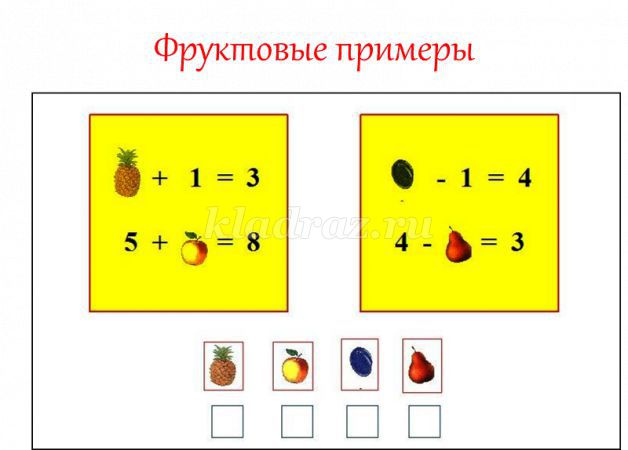 2. Задание: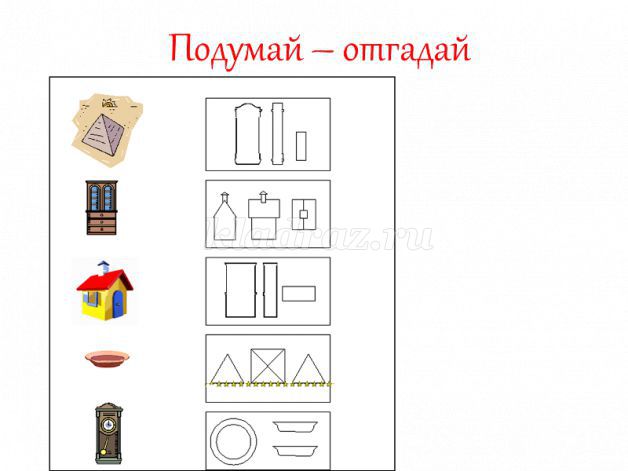 Ребята, рассмотрите картинку. Слева расположены разные предметы, а справа – графическое изображение их частей. 
Задание: найдите пару предмета и его графического изображения и соедините их прямой линией. 3. Задание« Логические задачи»1.У бабушки Даши внучка Маша, кот Пушок и собака Дружок. Сколько всего внуков у бабушки?Сколько ушей у трёх мышей?2. На клёне 5 веток. На каждой ветке по 2 яблока. Сколько яблок на клёне?Сколько лап у двух медвежат?Пока жюри  подсчитывает результаты . Мы с вами немного отдохнём музыкально – ритмическая игра « Ищи»Объявляются первые результаты.А сейчас II конкурс"Фантазёры"   Я предлагаю оживить геометрические фигуры - дорисовать их до изображения, какого - либо предмета. Команда "Умники" будет оживлять круг, а команда их соперников - квадрат.Ведущий: Ребята, вы любите сказки? Тогда я предлагаю Вам прогуляться по сказочным дорожкам.III конкурс « В гостях у сказки» 1.ЗаданиеВнимание, на экран!!!  Что это за сказка?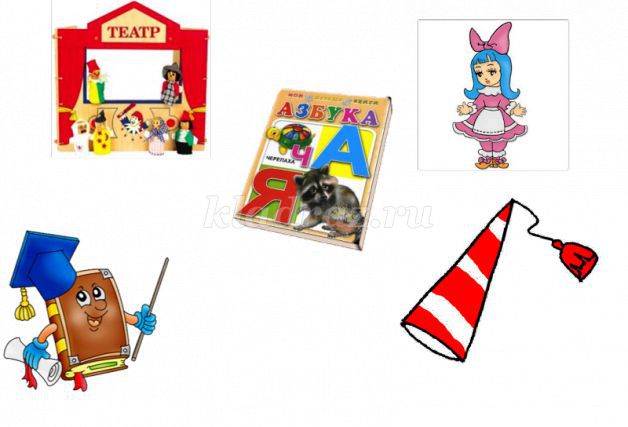 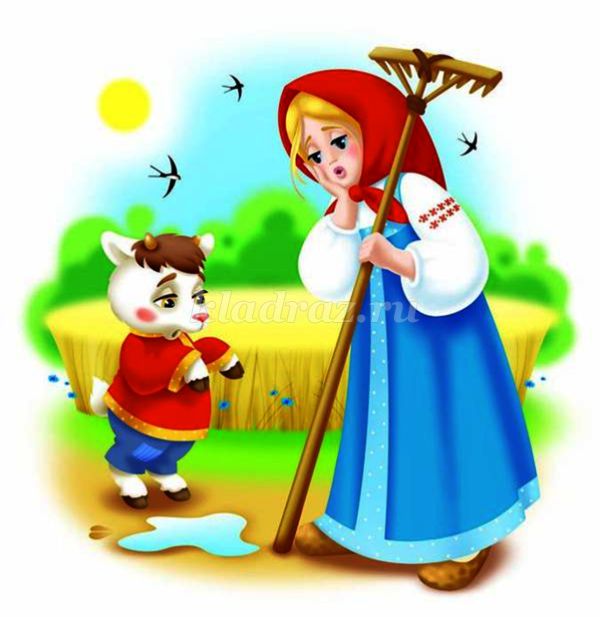 И  другие.2.Задание.Назовите автора.Дети угадывают  фото писателей и поэтов.IV конкурс капитанов. « Расшифруй слово»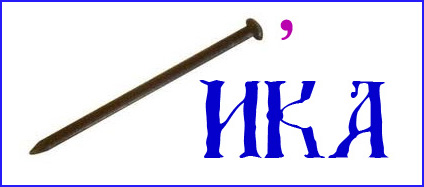 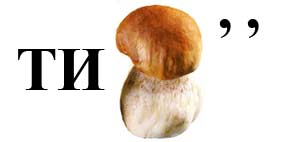 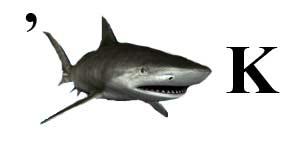 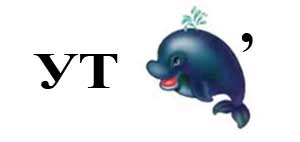 Я с удовольствием называю мой любимый  VI конкурс «Угадай мелодию»  сейчас для вас будет звучать мелодия из любимых песен, мультфильмов, а вы должны будете назвать ее. А сейчас немного усложним задание. Нужно будет угадать название и композитора этого произведения.
Ведущий: Дорогие друзья! Вот и подошла к концу наша встреча. Вы все очень хорошо потрудились, с достоинством прошли нелегкие испытания, показали свои знания и смекалку. Слово нашему жюри. 
